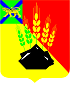 АДМИНИСТРАЦИЯ МИХАЙЛОВСКОГО МУНИЦИПАЛЬНОГО РАЙОНА ПОСТАНОВЛЕНИЕ 
18.09.2020                                               с. Михайловка                                                 № 838-паО проведении торжественного мероприятия, посвящённого Международному дню учителяВ соответствии с Федеральным законом от 06.10.2003 № 131-ФЗ «Об общих принципах организации местного самоуправления в РФ», Уставом Михайловского муниципального района, в целях реализации муниципальных программ «Патриотическое воспитание граждан Михайловского муниципального района на 2020-2022 годы», утвержденной постановлением администрации Михайловского муниципального района от 02.10.2019 № 855-па, «Развитие культуры Михайловского муниципального района на 2019-2021 годы», утвержденной постановлением администрации Михайловского муниципального района от 29.12.2018 № 1327-па, администрация Михайловского муниципального районаПОСТАНОВЛЯЕТ: 1. Провести 02 октября 2020 года в 11.00 в районном Доме культуры с. Михайловка торжественное мероприятие, посвящённое Международному дню пожилых людей.2. Отделу по культуре и молодежной политике управления культуры и внутренней политики (Рябенко А.Ю.), муниципальному межпоселенческому бюджетному учреждению культуры Михайловского муниципального района «Методическое культурно-информационное объединение» оказать содействие управлению по вопросам образования (Чепала А.Ф.) в организации и проведении торжественного мероприятия, посвящённого Международному дню учителя, с награждением участников данного мероприятия.3. Муниципальному казенному учреждению «Управление по организационно-техническому обеспечению деятельности администрации Михайловского муниципального района» (Горшков А.П.) разместить настоящее постановление на официальном сайте администрации Михайловского муниципального района в информационно-коммуникационной сети Интернет. 4. Контроль исполнения настоящего постановления возложить на заместителя главы администрации муниципального района Саломай Е.А.Глава Михайловского муниципального района –Глава администрации района                                                       В.В. Архипов